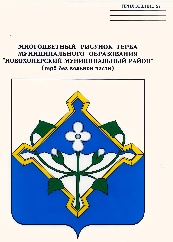 ЗАКЛЮЧЕНИЕ   О  результатах  проведения  экспертно-аналитического  мероприятия«Анализ исполнения бюджета Новохопёрского муниципального района за 1 квартал 2023 года»№02-15/1.3-1_                                                                                 10 мая 2023 г.г. Новохопёрск Основание для проведения экспертно-аналитического  мероприятия:  пункт 2.3 плана работы Ревизионной комиссии Новохопёрского муниципального района  Воронежской области на 2023 год. Цель экспертно-аналитического мероприятия:  анализ хода исполнения бюджета Новохопёрского муниципального района в 1 квартале 2023 года.Предмет экспертно-аналитического мероприятия: процесс исполнения бюджета Новохопёрского муниципального района в 1 квартале 2023 года.Объекты экспертно-аналитического мероприятия: АдминистрацияНовохопёрского муниципального  района Воронежской области.Исследуемый период:  1 квартал 2023 года.Сроки проведения мероприятия: с 03.05.2023 по 10.05.2023.Исполнители экспертно-аналитического мероприятия: председатель ревизионной комиссии Новохопёрского муниципального  района Калашникова С.Е.Вопросы экспертно-аналитического мероприятия: Общее положения. Социально-экономические условия исполнения бюджета Новохопёрского муниципального района за 1 квартал 2023 года.Характеристика основных показателей бюджета Новохопёрского муниципального района.Общая  характеристика исполнения районного бюджета за 1 квартал 2023 года.Анализ исполнения доходной части районного бюджета	.Анализ исполнения расходной части районного бюджета за 1 квартал 2023 года.	Состояние муниципального долга Новохопёрского муниципального района.Предоставление бюджетных кредитов из районного бюджета.Результаты экспертно-аналитического мероприятия1. Общие положения Экспертно-аналитическое мероприятие проведено в соответствии с пунктом 5 статьи 264.2 Бюджетного кодекса Российской Федерации, статьей 9 Федерального закона от 07.02.2011 №6-ФЗ «Об общих принципах организации и деятельности контрольно-счетных органов субъектов Российской Федерации и муниципальных образований», с п.9 ст.6  Положения «О бюджетном процессе в Новохоперском  муниципальном районе», со ст. 8 Положение о Ревизионной комиссии Новохопёрского муниципального района Воронежской области от 24.11.2021 № 293. Информационной основой анализа хода исполнения районного бюджета за 1 квартал 2023 года являлись: − квартальная бюджетная отчетность об исполнении районного бюджета Новохопёрского муниципального района на 01.04.2023; − отчет об использовании межбюджетных трансфертов из федерального бюджета субъектами Российской Федерации, муниципальными образованиями и территориальным государственным внебюджетным фондом на 01.04.2023 (форма 0503324); − отчет об использовании межбюджетных трансфертов из областного бюджета субъектами Российской Федерации, муниципальными образованиями и территориальным государственным внебюджетным фондом на 01.04.2023 (форма V_0503324);− справочная таблица к отчету об исполнении консолидированного бюджета субъекта Российской Федерации (форма 0503387); - информация о вложениях в объекты недвижимого имущества, объектах незавершенного строительства по состоянию на 01.04.2023; - сводная информация о муниципальном долге и расходах на его обслуживание на 01.04.2023;− данные статистической отчетности; − иная информация об исполнении районного бюджета за 1 квартал 2023 года.2. Социально-экономические условия исполнения бюджета Новохопёрского муниципального района.Основные показатели социально-экономического развития Новохопёрского муниципального района за 1 квартал 2023 года приведены на диаграмме 1. Их сравнение выявило разнонаправленные тенденции. По сравнению с сопоставимым периодом предыдущего года наблюдается положительная динамика по большинству анализируемых основных показателей, характеризующих как реальный сектор экономики, так и отражающих благосостояние граждан (диаграмма 1).Диаграмма 1. Темпы роста (снижения) основных показателей социально-экономического развития Новохоперского муниципального района Воронежской области за 1 квартал 2023 года, в % к аналогичному периоду предыдущего года Диаграмма 1Объем продукции (товаров, работ, услуг) промышленного производства, отгруженных (выполненных) предприятиями Новохопёрского муниципального района, за 1 квартал 2023 году по сравнению с аналогичным периодом уменьшился на 67,7 млн. рублей или на -3,3%  и составит 1 987,3 млн. рублей. В том числе объем отгруженных товаров по предприятиям, деятельность которых относится к «Обрабатывающим производствам», составил 1 985,7 млн. рублей, (к уровню прошлого года 96,8%), по предприятиям, занимающимся производством и распределением электроэнергии, газа и воды – 5,5 млн. рублей (117,0% к соответствующему уровню прошлого года). В целом темпы промышленного производства в сопоставимых ценах к уровню прошлого года составили 580,7%. Значительный рост темпов промышленного производства связан с производством АО «ЕКСЗ» сахара в начале текущего года и отсутствием его производства в 1 квартале 2022 года.Объем производства сельскохозяйственной продукции категории по реализации на убой скота и птицы (в живой массе) по сравнению с аналогичным периодом предыдущего года снизился на 2,119 тыс. тонн или 10% и составит за 1 квартал 2023 году 19,729 тыс. тонн, валовой надой в районе составил 252 т., надой молока на 1 корову снизился на 181 кг или 15,0% и составит 1023,0 кг. Поголовье КРС по району сократилось на 15 голов или 2% и составило 1680 голов. Количество свиней так же увеличилось на 30,0 тыс. голов по сравнению с аналогичным периодом или +8% и составило 385,6 тыс.  голов. За 1 квартал 2023г. посевы озимых культур составляют 35142 га., что на 4 % меньше к соответствующему уровню прошлого года. В 1 квартале 2023 года возрос объем инвестиций в основной капитал на 8% и составил 254,7 млн. рублей. Инвестиции направлялись на развитие промышленности, строительства, сельского хозяйства, транспорта, строительство жилья. За 1 квартал 2023 года введено в действие 2 003 кв. метров нового жилья, что составляет 144% к соответствующему периоду 2022 года. Все жилье построено за счет средств индивидуальных застройщиков.Оборот розничной торговли за 1 квартал 2023 года по сравнению с аналогичным периодом предыдущего года увеличился на 17%, и в действующих ценах составил 755,5 млн. рублей. Объем платных услуг населению увеличился на 16%, и в действующих ценах составил 756,3 млн. рублей. Бытовых услуг предоставлено на сумму 33,727 млн. рублей, что в действующих ценах выше уровня соответствующего периода 2022 года на 8,6%.За 1 квартал 2023 года средняя заработная плата по району составила 39310 руб., что на 21% выше уровня 2022 года. Уровень безработицы по району составил 1,2 %.Численность населения Новохоперского муниципального района на 01.04.2023 года составила 35,204 тыс. человек, или 97% к аналогичному периоду прошлого года. Экономически активное население насчитывает 20,3 тыс. человек, что к уровню соответствующего периода 2022 года составляет 99%. Родилось 29 человек, умерло 176 человек, естественная убыль - 147 человек. Смертность в 6,0 раза превысила рождаемость. Занято в экономике района 19,4 тыс. человек (99% к уровню 2022 года).3. Характеристика основных показателей бюджета Новохопёрского муниципального районаРешением Совета народных депутатов Новохопёрского муниципального района от 23 декабря 2022 года №41 «О районном бюджете на 2023 год и на плановый период 2024 и 2025 годов» прогнозируемый общий объем доходов районного бюджета на 2023 год утвержден в сумме 1 978 734,9 тыс. рублей (в том числе безвозмездные поступления в сумме 1 748 083,4 тыс. рублей), общий объем расходов – 2 010 734,9 тыс. рублей, прогнозируемый дефицит районного бюджета в сумме 32 000,0 тыс. рублей.В результате внесения изменений и дополнений в решение «О районном бюджете на 2023 год и на плановый период 2024 и 2025 годов» решением Совета народных депутатов Новохопёрского муниципального района от 17.03.2023 года №55 произведено увеличение плановых назначений по расходам на 35 953,4 тыс. рублей (на 1,9%). Утвержденные основные характеристики районного бюджета на 2022 год составили: - прогнозируемый общий объем доходов районного бюджета в сумме 1 978 734,9 тыс. рублей (в том числе безвозмездные поступления в сумме 1 748 083,4 тыс. рублей);  - общий объем расходов районного бюджета в сумме 2 046 688,3 тыс. рублей;- прогнозируемый дефицит районного бюджета в сумме 67 953,4 тыс. рублей, или 29,5% к утвержденному общему годовому объему доходов районного бюджета без учета утвержденного объема безвозмездных поступлений.Остаток денежных средств на едином счете бюджета по состоянию на 01.01.2023 года составил 71 900 974,41 рублей.4. Общая характеристика исполнения районного бюджета за 1 квартал 2023 годаХарактеристика основных итогов исполнения бюджета за 1 квартал 2023 года представлена в таблице 1.                                                         Таблица 1В соответствии с представленным отчетом общая сумма доходов бюджета Новохопёрского муниципального района с учетом безвозмездных поступлений за 1 квартал 2023 года составили 312 466,4 тыс. рублей (15% прогнозируемого объема на год), расходы произведены в сумме 274 619,7 тыс. рублей  (12,9% годового плана). Как и в первом квартале 2022 года, по итогам исполнения бюджета за 1 квартал текущего года сложился профицит в сумме 37 846,7 тыс. рублей (2022 год – 16 169,6 тыс. рублей).В структуре доходов районного бюджета за 1 квартал 2023 года налоговые доходы составили 13,8%, неналоговые доходы – 2,5%, безвозмездные поступления – 83,7%.Доходы на одного жителя муниципального района выросли к соответствующему периоду прошлого года на 4 011 руб. и составили 8 876 руб., расходы возросли на 3 383 руб. и составили 7 801 руб.Основной причиной исполнения бюджета с профицитом и наличия остатка средств на отчетную дату в сумме 107 772,6 тыс. рублей является то, что большая часть расходов по срокам производится в начале следующего месяца при выплате заработной платы, другая часть средств будет израсходована по факту приемки выполненных работ (услуг).5. Анализ исполнения доходной части районного бюджетаХарактеристика доходной части бюджета приведена в таблице 2.Таблица 2Основным фактором роста доходов бюджета Новохоперского муниципального района за 1 квартал 2023 года по сравнению с аналогичным периодом 2022 года является увеличение безвозмездных поступлений на 132 730,9 тыс. рублей или на 103,1%. Налоговые доходы возросли на 1 634,2 тыс. рублей (3,9 %), неналоговые доходы увеличились на 2 447,4 тыс. рублей (44,2 %) (Диаграмма 2).Диаграмма 2В 1 квартале 2023 года доля налоговых составляет 13,8%, неналоговых доходов – 2,6%, безвозмездных поступлений -83,7%.В структуре налоговых и неналоговых доходов, как и прежде, основную долю занимают: налог на доходы физических лиц  (57,2% - 29 205,8 тыс. рублей), налоги на совокупный доход (15,5% - 7 910,3 тыс. рублей). 5.1. Налоговые доходы Сумма налоговых доходов районного бюджета в 2023 году составила 43 077,2 тыс. рублей. Плановые назначения по данному источнику выполнены на 22,4%.Рост налоговых доходов обусловлен в основном увеличением поступлений налога на доходы физических лиц на 2 492,2 тыс. рублей (+9,3%), связано с ростом среднемесячной начисленной заработной платы; акцизов на ГСМ на 246,5 тыс. рублей (+5,7%); государственная пошлина на 655,7 тыс. рублей (+91,7%).Налог на доходы физических лиц поступил в сумме 29 205,8 тыс. рублей, что на 2 492,2 тыс. рублей (9,3%) выше уровня предыдущего года. Исполнение плана составило 19,3%. Фактическое поступление налога выше поступления 2022 года на 2 492,2 тыс. рублей или 9,3%.Рост объема поступления налога по сравнению с 2022 годом связано с ростом  фонда оплаты труда, проводимой работой по погашению недоимки и легализации выплаты заработной платы.Доходы от уплаты акцизов на нефтепродукты поступили в сумме  4 590,7 тыс. рублей, что составляет 26,9% плана. Доля данного источника в общей сумме налоговых и неналоговых доходов районного бюджета составила 9,0%. По сравнению с 2022 годом сумма поступления налога возросла на 5,7% или 246,5 тыс. рублей, что связано с  увеличением ставок акцизов на нефтепродукты.Налоги на совокупный доход.Налог, взимаемый в связи с применением упрощенной системы налогообложения поступил в сумме 125,2 тыс. рублей, что на 786,3 тыс. рублей (86,3%) ниже уровня предыдущего года. Исполнение плана составило 2%.Поступление единого сельскохозяйственного налога составило 10439,3 тыс. рублей или 76,2% плановых назначений. По сравнению с 2022 годом сумма поступления этого налога возросла на 5,3%, или на 418,5 тыс. рублей, что связано с увеличением налогооблагаемой базы.Доходы от уплаты государственной пошлины поступили в сумме 1 370,3 тыс. рублей, что составляет 38,6% плановых назначений. Сумма поступления этого налога по сравнению с 2022 годом увеличилась на 655,7 тыс. рублей, или на 91,7%. 5.2. Неналоговые доходы Неналоговые доходы по состоянию на 01.04.2023 года поступили в сумме 7 978,0 тыс. рублей (2,6% доходов районного бюджета), что на 44,2% (2 447,4 тыс. рублей) больше уровня предыдущего года. Указанный рост обусловлен, прежде всего, увеличением объемов доходов от продажи земельных участков на 941,3 тыс. рублей  или 1790,7%  (993,8 тыс. рублей) производился выкуп сельхозтоваропроизводителями земель сельскохозяйственного назначения. Продажа земельных участков осуществляется по заявительному принципу.Анализируя исполнение плановых назначений, необходимо отметить, что общий объем поступления налоговых и неналоговых доходов за первый квартал 2023 года  менее 25% годового плана, а именно – 22,1%. Ниже 25% годовых назначений составили  поступления налога на доходы физических лиц (19,3% годового плана), арендной платы за землю (4,4%) и ряда других видов доходов.5.3 Безвозмездные поступления за 1 квартал 2023 года исполнены в сумме 161 411,1 тыс. рублей (14,1% годовых плановых назначений), из них 260 994,7 тыс. рублей или 83,5% безвозмездных поступлений из других бюджета. В структуре межбюджетных трансфертов наибольшую долю занимают субсидии от других бюджетов – 46,6%, или 121 524,3 тыс. рублей. Рост объема субсидий объясняется поступлением в 1 квартале 2023 года на софинансирование капитальных вложений (+85 010,4 тыс. рублей); на организацию бесплатного горячего питания обучающихся, получающих начальное общее образование (+483,4 тыс. рублей); на поддержку отрасли культуры (+443,8 тыс. рублей).Дотации от других бюджетов поступили в сумме 44 495,1 тыс. рублей (17,1% объема межбюджетных трансфертов), что на 11 391,0 тыс. рублей выше уровня 1 квартала 2022 года. Основной причиной роста объема дотаций является увеличение в отчетном периоде текущего года по сравнению с аналогичным периодом предыдущего года дотации на выравнивание бюджетной обеспеченности (+9 853,9 тыс. рублей), а так же увеличении объема дотации на поддержку мер по обеспечению сбалансированности бюджета на частичную компенсацию дополнительных расходов на повышение оплаты труда работников бюджетной сферы и иные цели (+1 537,1 тыс. рублей).Субвенции от других бюджетов поступили в сумме 88 930,7 тыс. рублей (34,1%), что на 13 845,9 или 18,4% выше аналогичного периода. Иные межбюджетные трансферты поступили в сумме 6 044,5 тыс. рублей (2,3%), что на 2 279,8 или 60,6% выше аналогичного периода.Прочие безвозмездные поступления зачислены в сумме 416,4 тыс. рублей.6. Состояние муниципального  долга Новохоперского муниципального районаПо состоянию на 1 апреля 2023 года задолженность по основному муниципальному долгу отсутствует.Муниципальные гарантии в течение анализируемого периода не предоставлялись. На обслуживание долговых обязательств по кредитам в 2023 году средства не направлялись. По состоянию на 1 апреля 2023 года задолженность по процентам, начисленным за пользование бюджетными кредитами, отсутствует.7. Анализ исполнения расходной части районного бюджета за 1 квартал 2023 годаРасходы районного бюджета в 1 квартале 2023 года по сравнению с аналогичным периодом прошлого года увеличились на 115 135,5 тыс. рублей (72,2%) и произведены в сумме 274 619,7 тыс. рублей или 12,9% годового плана (за 1 квартал 2022 года – 12,1%) (диаграмма 3). Диаграмма 3Характеристика расходной части бюджета Новохоперского муниципального района за 1 квартал 2023 года в разрезе разделов классификации расходов бюджетов Российской Федерации представлена в таблице 3, а также на диаграмме 4:Таблица 3Диаграмма 4Структура расходов районного бюджета в 1 квартале 2023 годаОчень низкий процент выполнения годового плана на 01.04.2023 года сложился по подразделу «Дорожное хозяйство (дорожные фонды)» раздела «Национальная экономика» - 3,1%, подраздела «Коммунальное хозяйство» раздела «Жилищно-коммунальное хозяйство» 0,1% плана. Основными причинами невысокого исполнения расходной части районного бюджета с уровнем исполнения ниже среднего и объемом средств, подлежащим исполнению до конца финансового года являются: – планирование на 2-4 кварталы 2023 года значительного объема кассовых расходов;-  оплата товаров, работ, услуг в рамках заключенных государственных контрактов за фактически выполненные в отчетном периоде объемы работ;  – иные (осуществление в отчетном периоде закупочных процедур, согласований технической и проектной документации, сложившаяся экономия по результатам торгов, осуществлении расходов на оплату труда, командировочные расходы, работы и услуги, выплаты и компенсации по заявительному принципу, отмена (перенос сроков реализации) мероприятий, в том числе в связи с ограничениями, связанными с изменениями экономической и политической обстановки, незаключение муниципальных контрактов и др.)Из общей суммы расходов финансирование социальной сферы (образования, культуры, социальной политики, физической культуры и спорта) составило 83,3%, или 228 704,8 тыс. рублей, что на 105 729,0 тыс. рублей (86%) выше уровня 1 квартала 2022 года. Доля расходов на отрасли социальной сферы в общем объеме расходов бюджета по сравнению с аналогичным периодом прошлого года возросла на 6,2 процентных пункта. В структуре расходов бюджета муниципального района, как и в предыдущие годы, наибольший удельный вес имеют расходы на образование, которые составили 207 654,7 тыс. рублей или 75,6% общего объема расходов. По сравнению с аналогичным периодом прошлого года расходы по разделу увеличились на 104 298,3 тыс. рублей (100,9%).Расходы по разделу «Социальная политика» в 1 квартале 2023 года также увеличились по сравнению с аналогичным периодом прошлого года (на 503,1 тыс. рублей, или 3,3%) и составили 15 778,8 тыс. рублей, или 5,7% общего объема расходов. В том числе: выплаты на содержание ребенка в семье опекуна и приемной семье, а также вознаграждение приемному родителю на 6,8% и составили 5 137,2 тыс. рублей (32,5% расходов по разделу). Расходы по разделу «Межбюджетные трансферты общего характера бюджетам субъектов Российской Федерации и муниципальных образований» в анализируемом периоде возросли по сравнению с 1 кварталом прошлого года на 39,2% (6 835,3 тыс. рублей) и составили 24 265,4 тыс. рублей, или 1,3% общего объема расходов бюджета, из них 3 559,6 тыс. рублей, или 1,3% общего объема – это дотации бюджетам сельских поселений. 8. Предоставление бюджетных кредитов из районного бюджетаНа 01.01.2022 года задолженность поселений перед районным бюджетом отсутствует.В соответствии с приложением 1 к решению о районном бюджете с учетом изменений на 2023 год было запланировано предоставление кредитов из бюджета муниципального района бюджетам поселений в сумме 20 000,0 тыс. рублей  и погашение  поселениями задолженности по кредитам в сумме 20 000,0 тыс. рублей. Фактически в 1 квартале 2023 года бюджетам поселений бюджетные кредиты предоставлены в сумме 1 975,0 тыс. рублей  со сроком погашения 30.12.2023 года (бюджетный кредит на покрытие временных кассовых разрывов бюджету городского поселения – город Новохоперск по соглашению №1 от 20.03.2023 г. – 700,0 тыс. рублей; Краснянское сельское поселение по соглашению №2 от 20.03.2023 г. – 480,0 тыс. рублей, №4 от 28.03.2023 г. – 560,0 тыс. рублей; Ярковское сельское поселение по соглашению №3 от 20.03.2023 г. – 235,0 тыс. рублей). На 01.04.2023 года погашение кредитов не производилось, проценты за пользование бюджетными кредитами не начислены.На 01.04.2023 года задолженность поселений перед районным бюджетом составила 1 975,0 тыс. рублей.9. Выводы Бюджет Новохоперского муниципального района в 1 квартале 2023 года исполнен по доходам на 15% и по расходам на 12,9% от годовых плановых назначений. По сравнению с 1 кварталом 2022 года общий объем доходов районного бюджета увеличился на 77,9%, общий объем бюджетных расходов на 72,2%.Отчет об исполнении бюджета Новохоперского муниципального района за 1 квартал 2023 года соответствует требованиям нормативно-правовых актов РФ, Воронежской области и Новохоперского муниципального района.По состоянию на 01.04.2023 года имеет место низкого исполнения бюджета по разделам «Общегосударственные  вопросы», «Национальная безопасность и правоохранительная деятельность», «Национальная экономика», «Жилищно-коммунальное хозяйство», «Физическая культура и спорт». Основными причинами невысокого исполнения расходной части областного бюджета являются планирование на 2-4 кварталы 2022 года значительного объема кассовых расходов; оплата товаров, работ, услуг в рамках заключенных государственных контрактов за фактически выполненные в отчетном периоде объемы работ.Предложение ревизионной комиссии:Совету народных депутатов Новохоперского муниципального района принять к сведению отчет об исполнении бюджета Новохоперского муниципального района за 1 квартал 2023 года.Председатель Ревизионной  комиссии  Новохопёрского муниципального района  Воронежской области                               			        С.Е. КалашниковаРЕВИЗИОННАЯ КОМИССИЯ НОВОХОПЕРСКОГО МУНИЦИПАЛЬНОГО РАЙОНА  ВОРОНЕЖСКОЙ  ОБЛАСТИ397400,  г.Новохоперск, ул. Советская, 26, тел:(47353) 3-19-03НаименованиеГодовой уточненный план (тыс. рублей)Исполнено за 1 квартал 2023 года. (тыс. рублей)Исполнение годового плана (%)Изменение к исполнению 1 квартал 2022 года Изменение к исполнению 1 квартал 2022 года НаименованиеГодовой уточненный план (тыс. рублей)Исполнено за 1 квартал 2023 года. (тыс. рублей)Исполнение годового плана (%)(тыс. рублей)(%)Доходы2 077 540,4312 466,415,0+136 812,5+77,9Расходы2 135 101,9274 619,712,9+115 135,5+72,2Дефицит(- ),Профицит(+)-57 561,5+37 846,7Вид дохода1 квартал 2023 года1 квартал 2023 года1 квартал 2023 годаИзменение к 1 квартал 2022 годаИзменение к 1 квартал 2022 годаВид доходаСумма (тыс.руб.)Доля в общей сумме доходов (%)Исполнение годового плана (%)%тыс. руб.Налоговые доходы43 077,213,722,4+3,9+1 634,2- налог на доходы физических лиц29 205,89,319,3+9,3+2 492,2- акцизы на ГСМ4 590,71,426,9+5,7+246,5- налоги на совокупный доход7 910,32,538,8-18,2-1 760,2- Государственная пошлина1 370,30,438,6+91,7+655,7Неналоговые доходы7 978,02,620,7+44,2+2 447,4- доходы от использования имущества994,20,35,2-37,8-604,3- платежи при пользовании природными ресурсами1 437,00,566,8+19,7+237,0- доходы от оказания платных услуг2 985,11,025,4+17,5+443,7- Доходы от продажи материальных и нематериальных активов1 035,60,324,4+1870,1+983,0- Штрафы, санкции, возмещение ущерба1 470,40,583,8+805,4+1 308,0- Прочие неналоговые доходы55,70,030,9+128,8+80,0ИТОГО налоговые и неналоговые доходы51 055,316,321,5+1,6+729,73.Безвозмездные поступления261 411,183,714,1+103,1+132730,9Всего доходов312 466,4100,015,0+77,9+136812,5Наименованиераздела1 квартал 2023 года1 квартал 2023 года1 квартал 2023 годаИзменение к 1 кварталу 2022 годаИзменение к 1 кварталу 2022 годаНаименованиеразделаСумма(тыс. рублей)Доля в общем объеме расходов (%)Исп. уточн. годового плана (%)%тыс. рублей123456Общегосударственные  вопросы12 059,64,416,2+14,5+1 530,9Национальная оборона0,00,00,00,0-12,9Национальная безопасность и правоохранительная деятельность694,60,215,4-22,6-203,3Национальная экономика8 851,73,28,5+16,1+1 224,4Жилищно-коммунальное хозяйство43,50,00,0+281,3+32,1Охрана окружающей среды0,00,00,00,00,0Образование 207 654,775,612,7+100,9+104298,3Культура, кинематография 4 935,51,823,4+18,2+758,9Социальная политика15 778,85,736,3+3,3+503,1Физическая культура и спорт335,80,110,3+100,9+168,7Обслуживание мун. долга0,00,00,00,00,0Межбюджетные трансферты24 265,48,821,1+39,2+6 835,3Итого расходы бюджета274 619,7100,012,9+72,2+115135,5